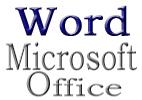 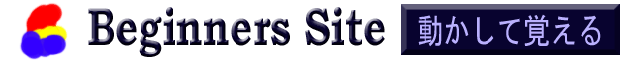 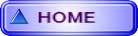 計算式を設定します。１月２月３月東京123234大阪234123九州321112合計１月２月３月東京123234345大阪234123333九州32111288合計１月２月３月東京123234大阪234123九州321112合計